الفريق العامل المعني بتطوير نظام لشبونة(تسميات المنشأ)الدورة العاشرةجنيف، من 27 إلى 31 أكتوبر 2014مشروع جدول الأعمالمن إعداد الأمانةافتتاح الدورةانتخاب الرئيس ونائبي الرئيساعتماد جدول الأعمالانظر هذه الوثيقةتقرير الدورة التاسعة للفريق العامل المعني بتطوير نظام لشبونة (تسميات المنشأ)انظر الوثيقة LI/WG/DEV/9/8.مشروع اتفاق لشبونة المراجع بشأن تسميات المنشأ والبيانات الجغرافية، ومشروع اللائحة التنفيذية لمشروع اتفاق لشبونة المراجعانظر الوثائق LI/WG/DEV/10/2 إلى LI/WG/DEV/10/5.مسائل أخرىاعتماد ملخص الرئيساختتام الدورة[نهاية الوثيقة]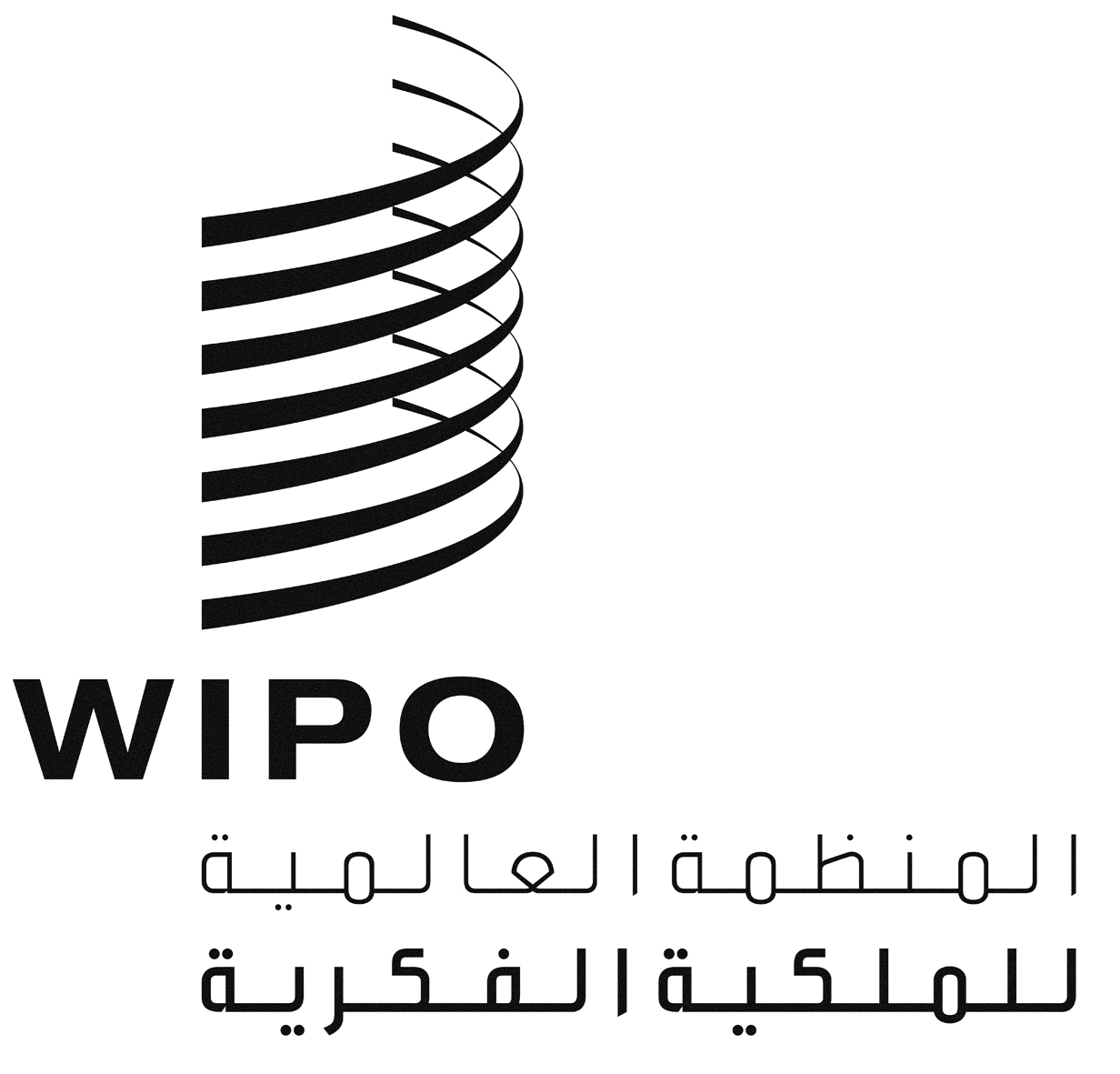 ALI/WG/DEV/10/1 PROV.LI/WG/DEV/10/1 PROV.LI/WG/DEV/10/1 PROV.الأصل: بالإنكليزيةالأصل: بالإنكليزيةالأصل: بالإنكليزيةالتاريخ: 7 أغسطس 2014التاريخ: 7 أغسطس 2014التاريخ: 7 أغسطس 2014